Российская Федерация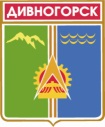 Администрация города ДивногорскаКрасноярского краяП О С Т А Н О В Л Е Н И Е 30.09.2019                                  	г. Дивногорск				     №175пО внесении изменений в постановление администрации города от 30.09.2013 № 198п «Об утверждении Положения об оплате труда работников муниципального казенного учреждения «Городское хозяйство» города Дивногорска» (в ред. от 30.12.2013 № 280п, от 25.08.2014 № 174п, от 29.09.2014 № 229п, от 23.12.2016 № 257п, от 31.07.2017 № 140п, от 22.12.2017 № 249п, от 30.05.2018 № 84п)В соответствии с Трудовым кодексом Российской Федерации, постановлением администрации города Дивногорска от 16.05.2012 № 119п «Об утверждении Положения о системах оплаты труда работников муниципальных учреждений города Дивногорска» (в ред. постановлений от 18.10.2012 № 210п, от 16.09.2013 № 176п, от 12.09.2014 № 207п, от 13.04.2015 № 61п, от 11.11.2016 № 221п, от 13.03.2017 № 55п, от 11.05.2017 № 87п, от 22.03.2018 № 34п), руководствуясь статьей 43, 53 Устава муниципального образования город Дивногорск,ПОСТАНОВЛЯЮ:1. Внести в постановление администрации города Дивногорска от 30.09.2013 № 198п «Об утверждении Положения об оплате труда работников муниципального казенного учреждения «Городское хозяйство» города Дивногорска» (в ред. от 30.12.2013 № 280п, от 25.08.2014 № 174п, от 29.09.2014 № 229п, от 23.12.2016 № 257п, от 31.07.2017 № 140п, от 22.12.2017 № 249п, от 30.05.2018 № 84п) изменения следующего содержания:1.1. раздел 2.3 Положения изложить в следующей редакции:«2.3. Минимальные размеры окладов (должностных окладов), ставок заработной платы работников учреждений2.3.1. Профессиональная группа «Общеотраслевые должности служащих»2.3.2. Профессиональные квалификационные группы общеотраслевых профессий рабочих2. Настоящее постановление вступает в силу с даты опубликования в СМИ и распространяет свое действие на правоотношения, возникшие с 01.10.2019 г.3. Настоящее постановление подлежит опубликованию в газете и на официальном сайте администрации города Дивногорска.4. Контроль за исполнением настоящего постановления возложить на заместителя Главы города Урупаху В.И.Глава города                                                                                                Е.Е. Оль Квалификационные уровниМинимальный размер оклада (должностного оклада), ставки заработной платы, руб.Профессиональная квалификационная группа «Общеотраслевые должности служащих первого уровня»Профессиональная квалификационная группа «Общеотраслевые должности служащих первого уровня»1 квалификационный уровень30992 квалификационный уровень3269Профессиональная квалификационная группа «Общеотраслевые должности служащих второго уровня»Профессиональная квалификационная группа «Общеотраслевые должности служащих второго уровня»1 квалификационный уровень34392 квалификационный уровень37793 квалификационный уровень41524 квалификационный уровень52405 квалификационный уровень5919Профессиональная квалификационная группа «Общеотраслевые должности служащих третьего уровня»Профессиональная квалификационная группа «Общеотраслевые должности служащих третьего уровня»1 квалификационный уровень37792 квалификационный уровень41523 квалификационный уровень45584 квалификационный уровень54795 квалификационный уровень6397Профессиональная квалификационная группа «Общеотраслевые должности служащих четвертого уровня»Профессиональная квалификационная группа «Общеотраслевые должности служащих четвертого уровня»1 квалификационный уровень68752 квалификационный уровень79653 квалификационный уровень8577Квалификационные уровниМинимальный размер оклада (должностного оклада), ставки заработной платы, руб.Профессиональная квалификационная группа «Общеотраслевые профессии рабочих первого уровня»Профессиональная квалификационная группа «Общеотраслевые профессии рабочих первого уровня»1 квалификационный уровень26622 квалификационный уровень2790Профессиональная квалификационная группа «Общеотраслевые профессии рабочих второго уровня»Профессиональная квалификационная группа «Общеотраслевые профессии рабочих второго уровня»1 квалификационный уровень30992 квалификационный уровень37793 квалификационный уровень41524 квалификационный уровень5002